§1376.  Power to bind and liability to limited partnership before dissolution of partnership of person dissociated as general partner1.  Bound by act of dissociated general partner.  After a person is dissociated as a general partner and before the limited partnership is dissolved, converted under subchapter 11 or merged out of existence under subchapter 11, the limited partnership is bound by an act of the person only if:A.  The act would have bound the limited partnership under section 1352 before the dissociation; and  [PL 2005, c. 543, Pt. C, §2 (NEW).]B.  At the time the other party enters into the transaction:(1)  Less than 2 years has passed since the dissociation; and(2)  The other party does not have notice of the dissociation and reasonably believes that the person is a general partner.  [PL 2005, c. 543, Pt. C, §2 (NEW).][PL 2005, c. 543, Pt. C, §2 (NEW).]2.  Liability of dissociated general partner.  If a limited partnership is bound under subsection 1, the person dissociated as a general partner that caused the limited partnership to be bound is liable:A.  To the limited partnership for any damage caused to the limited partnership arising from the obligation incurred under subsection 1; and  [PL 2005, c. 543, Pt. C, §2 (NEW).]B.  If a general partner or another person dissociated as a general partner is liable for the obligation, to the general partner or other person for any damage caused to the general partner or other person arising from the liability.  [PL 2005, c. 543, Pt. C, §2 (NEW).][PL 2005, c. 543, Pt. C, §2 (NEW).]SECTION HISTORYPL 2005, c. 543, §C2 (NEW). The State of Maine claims a copyright in its codified statutes. If you intend to republish this material, we require that you include the following disclaimer in your publication:All copyrights and other rights to statutory text are reserved by the State of Maine. The text included in this publication reflects changes made through the First Regular and First Special Session of the 131st Maine Legislature and is current through November 1. 2023
                    . The text is subject to change without notice. It is a version that has not been officially certified by the Secretary of State. Refer to the Maine Revised Statutes Annotated and supplements for certified text.
                The Office of the Revisor of Statutes also requests that you send us one copy of any statutory publication you may produce. Our goal is not to restrict publishing activity, but to keep track of who is publishing what, to identify any needless duplication and to preserve the State's copyright rights.PLEASE NOTE: The Revisor's Office cannot perform research for or provide legal advice or interpretation of Maine law to the public. If you need legal assistance, please contact a qualified attorney.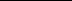 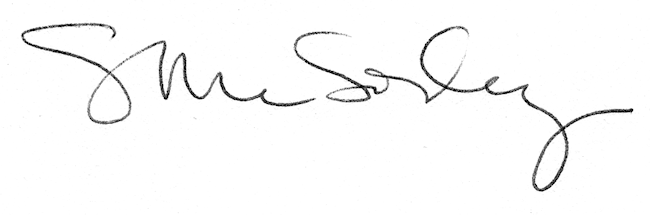 